Calvario di Gesù CrocifissoMESSAGGIO DETTATO DAL PADRE DEL 28/04/2013FIGLI,  SONO IL SIGNORE,CREATORE DEL CIELO E DELLA TERRA.APRITE I VOSTRI CUORI ALLA LUCE CHE VIENE DA ME, IL VOSTRO DIO. ANDATE E PREDICATE OVUNQUE NEL NOME DEL VANGELO SENZA VERGOGNARVI. INFATTI VI DICO:CHIUNQUE RICONOSCERA’ MIO FIGLIO DAVANTI AGLI UOMINI SARA’ RICONOSCIUTO NEI CIELI,CHI INVECE SI VERGOGNERA’ E LO RINNEGHERA’ ANCHE LUI SARA’ RINNEGATO DAVANTI AI MIEI ANGELI.ANDATE DUNQUE E PREDICATE E OSSERVATE LA MIA PAROLA. SIATE ATTENTI CHE I VOSTRI CUORI NON SI APPESANTISCANO IN DISSIPAZIONI, UBRIACHEZZE E AFFANNI DELLA VITA..AFFINCHE’ LA VOSTRA MENTE E I VOSTRI CORPI SIANO FORTI PER AFFRONTARE OGNI CATENA CHE VIENE DA SATANA. MI RACCOMANDO .IL SIGNORE DIO PADRE.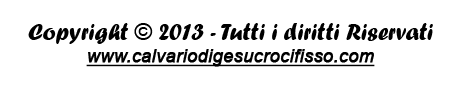 